存在问题的政务新媒体列表序号微信微博截图备注1东方市生态环境保护局东方市生态环境保护局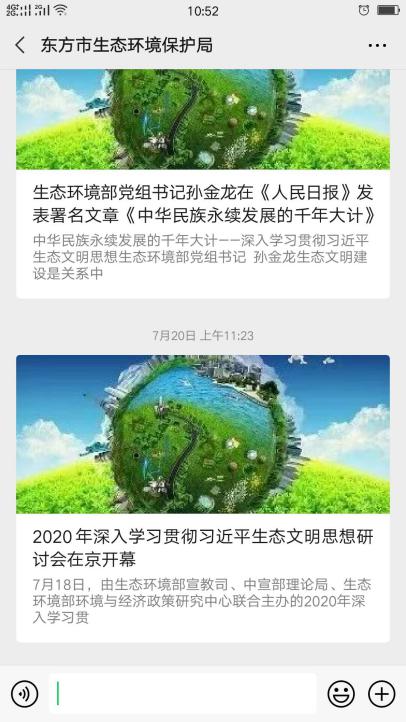 内容更新不及时（更新时间7月20日）；未提供有效互动功能2海南东方农业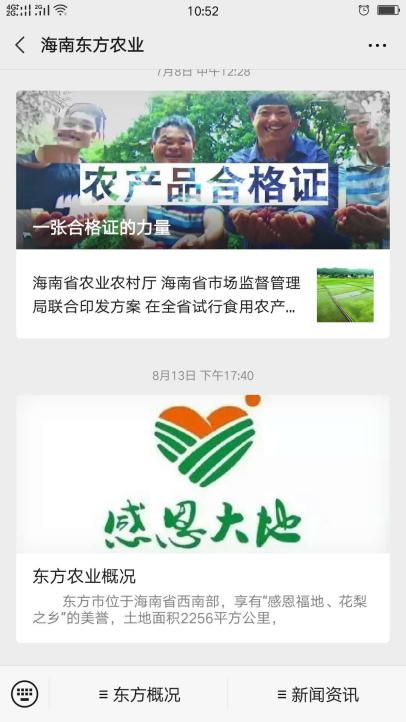 未提供有效互动功能3东方市人力资源和社会保障局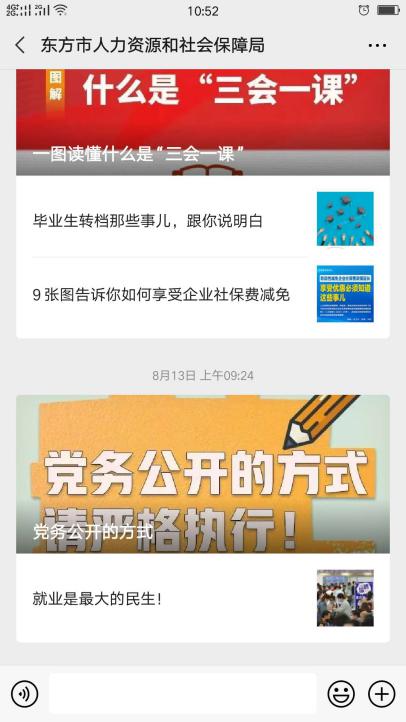 未提供有效互动功能4东方司法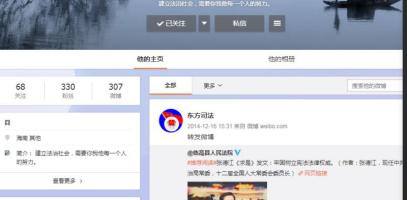 微博内容更新不及时5大田宣传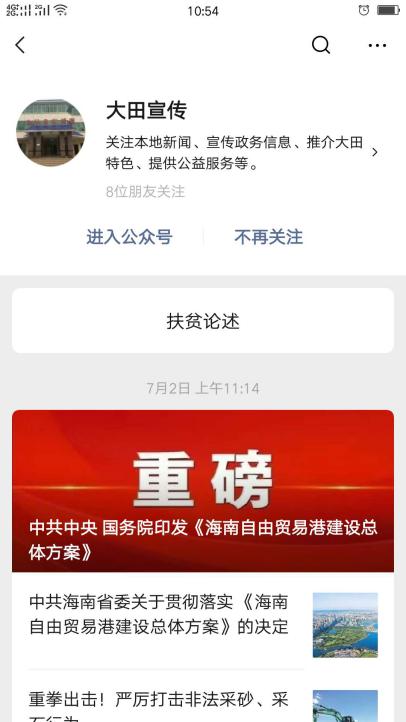 内容更新不及时（更新时间7月2日）；未提供有效互动功能6四更宣传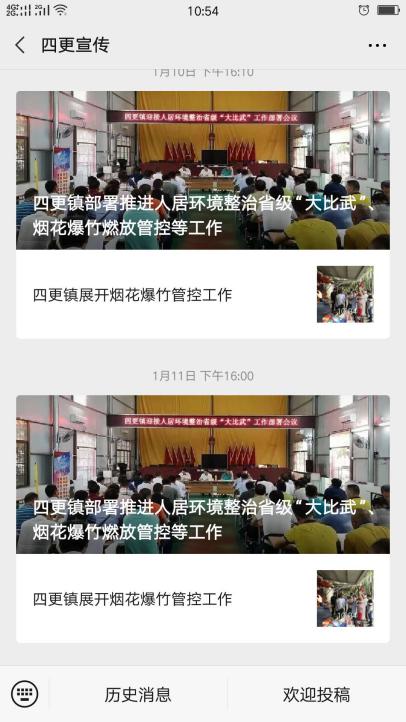 内容更新不及时（更新时间1月11日）；未提供有效互动功能